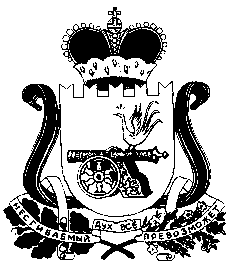 СОВЕТ ДЕПУТАТОВ МУРЫГИНСКОГО СЕЛЬСКОГО ПОСЕЛЕНИЯ ПОЧИНКОВСКОГО РАЙОНА СМОЛЕНСКОЙ ОБЛАСТИР Е Ш Е Н И Еот  28 октября 2016 года  № 41Об особенностях составления, рассмотрения и утверждения проекта бюджета муниципального образования Мурыгинского сельского поселения Починковского района Смоленской области на 2017 год	В соответствии с Федеральным законом от 02.06.2016 №158-ФЗ «О приостановлении действия отдельных положений бюджетного кодекса Российской Федерации и внесении изменений в отдельные законодательные акты Российской Федерации», закона Смоленской области от 29.09.2016 №84-з «Об особенностях рассмотрения и утверждения проекта областного бюджета на 2017 год и на плановый период 2018 и 2019 годов и о внесении изменений в отдельные областные законы», в целях формирования на территории Смоленской области единой политики по формированию местных бюджетов на 2017 год Совет депутатов Мурыгинского сельского поселения Починковского района Смоленской областиР Е Ш И Л:1. Приостановить до 1 января 2017 года:действие пункта 1, пункта 5 части 3 Положения о бюджетном процессе в муниципальном образовании Мурыгинского сельского поселения Починковского района Смоленской области, утвержденного решением Совета депутатов Мурыгинского сельского поселения Починковского района Смоленской области от 12.12.2013 года № 34 «Об утверждении Положения о бюджетном процессе в муниципальном образовании Мурыгинского сельского поселения Починковского района Смоленской области» (в редакции решений Совета депутатов Мурыгинского сельского поселения Починковского района Смоленской области от 10.11.2014 № 32, от 10.11.2015 № 24, от 15.07.2016   № 27, от 28.10.2016 № 40).2. Установить, что:в 2016 году проект решения о бюджете муниципального образования Мурыгинского сельского поселения Починковского района Смоленской области на 2017 год вносится на рассмотрение в Совет депутатов Мурыгинского сельского поселения Починковского района Смоленской области не позднее 9 декабря 2016 года.3. Опубликовать настоящее решение в газете «Сельская новь».4. Настоящее решение вступает в силу со дня его официального опубликования.Глава муниципального образования Мурыгинского сельского поселенияПочинковского районаСмоленской области                                                             И.В.Наумов